Marketing ManagementMarketing, Distribution & Logistics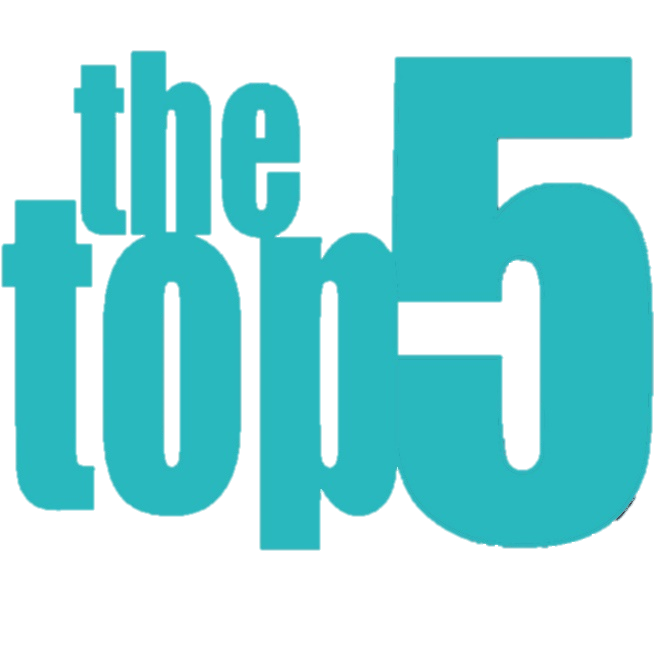 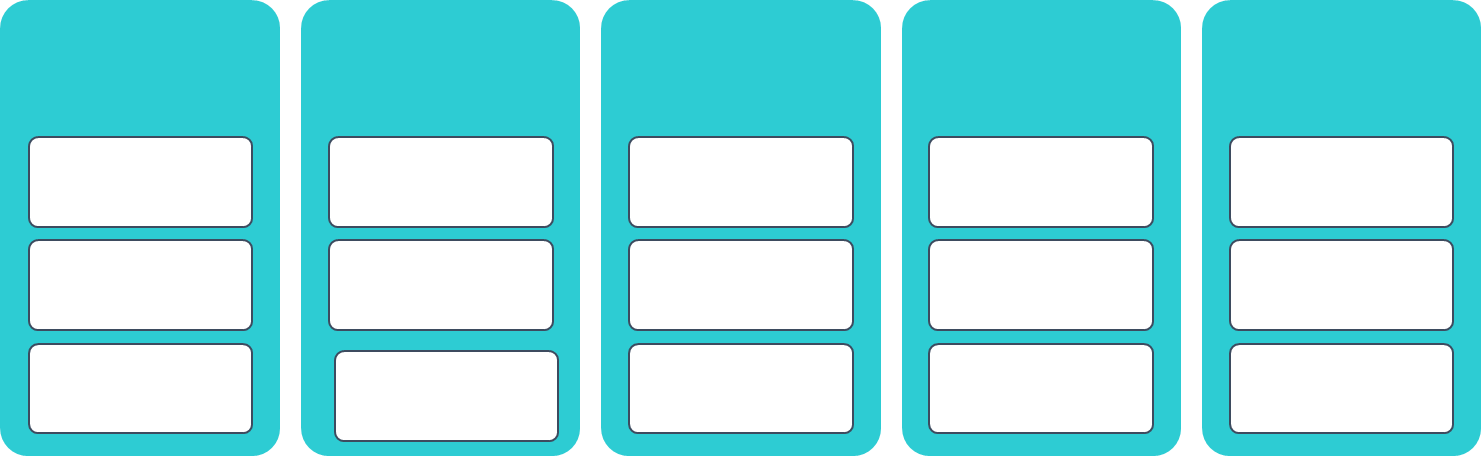 PROGRAM OF STUDY PROFILE The Marketing Management program of study prepares students to use marketing strategies, analytics, campaigns, and consumer trends to develop and implement marketing policies and programs for organizations and brands. Courses focus on concepts in business, the marketing mix, market research, product development, social media, advertising and promotional concepts, and branding.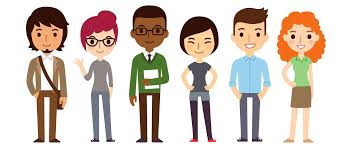 STUDENT ENROLLMENT ANALYSISCareer PathwayIntroduction to Business & MarketingMarketing and Management I: PrinciplesMarketing and Management II: Advanced StrategiesAdvertising and Public Relations2017-1810,5016,5082,3386752018-199,4206,2502,2647772019-2010,4966,0791,836551